Российская Федерация
Республика Алтай
Муниципальное образование
«Онгудайский район»
Совет депутатов района
(аймака)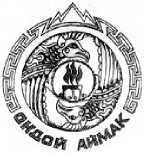 _______________ ОЧЕРЕДНАЯ СЕССИЯ ЧЕТВЕРТОГО СОЗЫВА ПроектР Е Ш Е Н И Е	Ч Е Ч И МОт           .2020 г	№ с. Онгудай.О внесении изменений и дополнений в бюджет муниципального образования «Онгудайский район» на 2020 год и на плановый период 2021 и2022годовРуководствуясь Бюджетным кодексом Российской Федерации, Положением о бюджетном процессе в муниципальном образовании «Онгудайский район», утвержденным решением Совета депутатов района(аймака) от 20.03.2014г №5-2, статьей 27 Устава муниципального образования «Онгудайский район»,Совет депутатов района(аймака) РЕШИЛ:Внести в решение Совета депутатов района (аймака) от 24.12.2019г №13-2 «О бюджете муниципального образования «Онгудайский район» на 2020 год и на плановый период 2021 и 2022 годов » (районная газета «Ажуда», www ажуда.рф; 2019, 27 декабря,№50 ) следующие изменения и дополнения:В статье 1:в подпункте 1 пункта 1 слова « в сумме 577745,9 тыс. рублей» заменить словами « в сумме 615356,3 тыс.рублей»;в подпункте 2 пункта 1 слова « в сумме 577745,9 тыс. рублей» заменить словами « в сумме 652017,3 тыс.рублей»;подпункт 3 пункта 1 изложить в следующей редакции «дефицит местного бюджета в сумме 36661,0 тыс.рублей или с учетом снижения остатков средств на счетах по учету средств местного бюджета дефицит в сумме 0,00тыс.рублей»в подпункте 1пункта 2 слова « в сумме 540742,4 тыс. рублей» заменить словами « в сумме 540729,4 тыс.рублей»; слова «в сумме 451019,3 тыс.рублей» заменить словами « в сумме 451006,2 тыс.рублей»в подпункте 2 пункта 2 слова « в сумме 540109,4 тыс. рублей» заменить словами « в сумме 540096,4 тыс.рублей»; слова «в сумме 451019,3 тыс.рублей» заменить словами « в сумме 451006,2 тыс.рублей»В статье 2:в подпункте 1 пункта 1 слова «в сумме 459042,2 тыс.рублей» заменить словами «в сумме 496652,5 тыс.рублей»;в подпункте 2 пункта 1 слова «в сумме 459042,2 тыс.рублей» заменить словами «в сумме 520160,4 тыс.рублей».в подпункте 1 пункта 2 слова «в сумме 425517,0 тыс.рублей» заменить словами «в сумме 425504,0 тыс.рублей»; слова в сумме «332771,2 тыс.рублей» заменить словами «332758,3 тыс.рублей»в подпункте 2 пункта 2 слова «в сумме 425517,0 тыс.рублей» заменить словами «в сумме 425504,0 тыс.рублей»; слова в сумме «332771,2 тыс.рублей» заменить словами «332758,3 тыс.рублей»В статье 7:В подпункте 1 слова «объем бюджетных ассигнований Дорожного фонда муниципального образования «Онгудайский район »на 2020 год в сумме 5533,4 тыс.рублей» заменить словами «объем бюджетных ассигнований Дорожного фонда муниципального образования «Онгудайский район » на 2020 год в сумме 17356,3 тыс.рублей»В статье 12:В пункте 2 слова «на 2020 год средства Резервного фонда администрации района (аймака) муниципального образования «Онгудайский район» в сумме 2500,00 тыс.рублей» заменить словами «на 2020 год средства Резервного фонда администрации района (аймака) муниципального образования «Онгудайский район» в сумме 3739,9 тыс.рублей»5) Приложения №№1,3,6,7,8,10,11,12,13,14,15,16,17,18,20,22 изложить в новой редакции, согласно приложений №№1,3,6,7,8,10,11,12,13,14,15,16,17,18,20,22 к настоящему Решению.2. Решение вступает в силу со дня его официального опубликования в районной газете «Ажуда».3. Контроль за исполнением данного решения возложить на постоянную комиссию по вопросам финансовой, экономической политики и предпринимательству.Исполняющий обязанности Г лавы района (аймака)